SEMANA DEL 12 al 15 DE JUNIONOTA:JORNADA PEDAGÓGICA MARTES 12: Todos los maestros deben traer sus  planeaciones, estándares, DBA, guías del MEN  (elementos de entrada para el diseño curricular). Se orienta que por núcleo interdisciplinar o áreas , disponer de un portátil.SISTEMA DE CALIFICACIONES1.El sistema MASTER2000 se cierra el domingo 9 para preescolar, primaria y media.2. Martes 12 Reporte de consolidados a maestros para revisar y  hacer correcciones. Reporte de boletines a orientadores de grupo.PEDRO ALONSO RIVERA BUSTAMANTERECTOR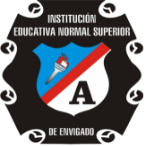 INSTITUCION EDUCATIVA ESCUELA NORMALSUPERIOR DE ENVIGADOSEMANA 3 DE DESARROLLO INSTITUCIONAL 2018FECHAACTIVIDADASISTENTESHORALUGARRESPONSABLESMARTES12Jornada Pedagógica: Fortalecimiento CurricularDocentes y DDEscuela Normal7:00 a.m. a 12:30p.m.Sede Marceliano VélezSecretaría de Educación y UPBMARTES12Currículo sugerido inglés de transición y primaria2 maestros de primaria7:00 a.m.EAFITSecretaría de Educación y EAFITMARTES12Habilitaciones PFCMaestros en formaciónJornada escolarLiceo Francisco MolinaMaestros FormadoresMARTES12Comité de CalidadIntegrantes10:00 2:00p.m.Sede Marceliano VélezRectorMARTES12Alistamiento de evidencias para la verificación de condicionesCruz Estella SalazarGloria CardonaDiana GrisalesBilian JiménezLuis Fernándo PérezNéstor R. VélezRuby Giraldo7:00 a.m. a 12:30p.m.Liceo Francisco Molina y/o Sede Marceliano VélezRectorCoordinadora AcadémicaMARTES12Comisión de promoción del Semestre IV  PFCMaestros formadores del semestre IV9:00 a.m.Sede Marceliano VélezRectorCoordinadora y Maestros formadoresMIÉRCOLES 13Habilitaciones PFCMaestros en formaciónJornada escolarLiceo Francisco MolinaMaestros FormadoresMIÉRCOLES 13Entrega de notas Semestre IVMaestros en formación Sem. IV8:00 a.m.Secretaría Sandra MIÉRCOLES 13-Socialización condiciones de calidad.-Intervención del AGORA.-Fortalecimiento CurricularMaestros por áreas y núcleos interdisciplinares12:30 - 3:303:30 - 4:004:00 - 6:00p.m.Sede Principal MUAEquipo directivoCruz Estella SalazarGloria CardonaDiana GrisalesBilian JiménezLuis Fernándo PérezNéstor R. VélezRuby GiraldoMIÉRCOLES 13ALIADOS 10Maestros de inglés3:30 a 6:00p.m.Sede Principal MUALíder del proyecto Diana GrisalesMIÉRCOLES 13Diplomado de inclusión escolarDocentes de transición y primaria que asisten al proyecto “Leer y escribir en la escuela” Fase II y III.7:00 a.m. a 4:00p.m.Secretaría de educación 4to.pisoSecretaría de EducaciónJUEVES14Entrega de informes académicos a padres de familia correspondientes al segundo período.    Horario: De 12:30 p.m. a 4:30 p.m.Entrega de informes académicos a padres de familia correspondientes al segundo período.    Horario: De 12:30 p.m. a 4:30 p.m.Entrega de informes académicos a padres de familia correspondientes al segundo período.    Horario: De 12:30 p.m. a 4:30 p.m.Entrega de informes académicos a padres de familia correspondientes al segundo período.    Horario: De 12:30 p.m. a 4:30 p.m.Entrega de informes académicos a padres de familia correspondientes al segundo período.    Horario: De 12:30 p.m. a 4:30 p.m.JUEVES14Habilitaciones PFCMaestros en formaciónJornada escolarLiceo Francisco MolinaMaestros FormadoresJUEVES14Socialización Proyecto CESDirectivasPsicóloga Orientadora escolarDra. Silvana Cardona10:00 a.m.RectoríaRectorJUEVES14Entrega de evidencias de verificaciónEquipo AcadémicoPFC11:00 a.m. RectoríaRectorCoordinadoraJUEVES14Diplomado de inclusión escolarDocentes de transición y primaria que asisten al proyecto “Leer y escribir en la escuela” Fase II y III7:00 a.m. a 12:30p.m.Secretaría de educación 4to.pisoSecretaría de EducaciónJUEVES14Fortalecimiento a Maestros con experiencias en ONDASGloria CardonaDébora MurielMiguel AlboorLuis Fernando Pérez7:00 a.m. a 12:30 p.m.CEFIT Barrio MesaCentro de ciencias y tecnología de AntioquiaVIERNES15CIERRE DEL SISTEMA MASTER2000 PARA FORMACIÓN COMPLEMENTARIACIERRE DEL SISTEMA MASTER2000 PARA FORMACIÓN COMPLEMENTARIACIERRE DEL SISTEMA MASTER2000 PARA FORMACIÓN COMPLEMENTARIACIERRE DEL SISTEMA MASTER2000 PARA FORMACIÓN COMPLEMENTARIACIERRE DEL SISTEMA MASTER2000 PARA FORMACIÓN COMPLEMENTARIAVIERNES15ACTIVIDAD LÚDICA PARA MAESTROSACTIVIDAD LÚDICA PARA MAESTROSACTIVIDAD LÚDICA PARA MAESTROSACTIVIDAD LÚDICA PARA MAESTROSACTIVIDAD LÚDICA PARA MAESTROSVIERNES15GRADOS FORMACIÓN COMPLEMENTARIAGRADOS FORMACIÓN COMPLEMENTARIAGRADOS FORMACIÓN COMPLEMENTARIAGRADOS FORMACIÓN COMPLEMENTARIAGRADOS FORMACIÓN COMPLEMENTARIALUNES 18Entrega de notas PFCMaestros en formación7 a.m. a12 M y de 2 a 5p.m.SecretaríaSecretaria del programaEquipo académicoCoordinadora Académica.Entrevistas aspirantes nuevosMaestros en formación7 a.m. a12 M y de 2 a 5p.m.SecretaríaSecretaria del programaEquipo académicoCoordinadora Académica.MARTES 19 y 20Matrícula con autorización de coordinación académicaMaestros en formación7 a.m. a12 M y de 2 a 5p.m.SecretaríaSecretaria del programaEquipo académicoCoordinadora Académica.JULIO 2INICIA EL SEGUNDO SEMESTRE ACADÉMICO/ TERCER PERÍODO EN SEDES, JORNADAS Y HORARIOS NORMALES.INICIA EL SEGUNDO SEMESTRE ACADÉMICO/ TERCER PERÍODO EN SEDES, JORNADAS Y HORARIOS NORMALES.INICIA EL SEGUNDO SEMESTRE ACADÉMICO/ TERCER PERÍODO EN SEDES, JORNADAS Y HORARIOS NORMALES.INICIA EL SEGUNDO SEMESTRE ACADÉMICO/ TERCER PERÍODO EN SEDES, JORNADAS Y HORARIOS NORMALES.INICIA EL SEGUNDO SEMESTRE ACADÉMICO/ TERCER PERÍODO EN SEDES, JORNADAS Y HORARIOS NORMALES.